Государственное учреждение образования«Средняя школа № 14 г. Новополоцка»Факультативное занятие«По ступенькам правил здорового питания»в 1 классеТема «Вода – источник жизни»Подготовила:учитель начальных классовГалай Жанна  МихайловнаНовополоцк, 2018Тема. Вода – источник жизниЦель: создать условия для формирования у учащихся представления о значении жидкости для организма, правильных ценностных предпочтений в выборе полезных напитков. Задачи: создать условия для развития знаний учащихся о здоровом правильном питании, о необходимости пить чистую воду и ограничивать употребление сладких и газированных напитков;содействовать воспитанию экологически грамотного поведения в природе, бережного отношения к воде.Оборудование: рабочая тетрадь «По ступенькам правил здорового питания» 1 класс, картинка Капитошки, карточки со стихами, картинки коробок, бутылок из-под напитков, технологическая карта стаканчика, бутылка воды, цветные карандаши. Ход занятияI. Обсуждение. Отгадывание загадки- Послушайте загадку и отгадайте, кто к нам сегодня пришёл в гости.В синем море я водиласьТам таких не сосчитать,Но от солнца испарилась,Стала по небу летать!Там я встретила подруг,Стали тучею мы вдруг.Дождь пошел, и на дорожкуСбросил с неба …(Капитошку).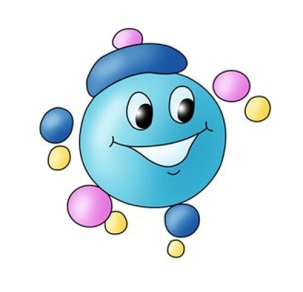 - Молодцы. Вы его узнали. А кто такой Капитошка?- Да. Это капелька воды.- Капитошка не случайно пришёл к нам сегодня на занятие. Дело в том, что тема нашего занятия… Может, кто догадался? (Ответы детей)- Да. Тема занятия «Вода – источник жизни». И Капитошка поможет нам разобраться, какую воду полезно пить, а какую – нет.  - Послушайте стихотворение и скажите, для чего нам нужна вода.(Стихотворение читает подготовленный или хорошо читающий ребёнок)Вы слыхали о воде?
Говорят, она везде!
В луже, в море, океане,
И в водопроводном кране.
Как сосулька, замерзает,
В лес туманом заползает.
Ледником в горах зовётся,
Лентой серебристой вьётся.
Средь высоких стройных елей
Рушится потоком селей.
На плите у нас кипит,
Паром чайника шипит,
Растворяет сахар в чае.
Мы её не замечаем,
Мы привыкли, что вода –
Наша спутница всегда.
Без неё вам не умыться,
Ни наесться, ни напиться!
Смею вам я доложить:
Без воды нам не прожить. Н.Рыжова– Так для чего нам нужна вода? (Ответы детей)II. Работа с тетрадью. Обсуждение(С.30, рис. 1)- Рассмотрите рисунки и расскажите, для чего Ням-Няму нужна вода? (Ответы детей)-Правильно, вода нам необходима для:утоления жажды;приготовления пищи;мытья, соблюдения личной гигиены;выращивания растений;использования пищевых ресурсов водоёмов (рыба, растения и т.д.).- А сейчас попробуйте отгадать загадки, где Капитошка живет?Он без рук, он без ног
Из земли пробиться смог,
Нас он летом, в самый зной,
Ледяной поит водой. (Родник.)Шириною широко,
Глубиною глубоко,
День и ночь
О берег бьётся.
Из него вода не пьётся,
Потому что не вкусна –
И горька, и солона. (Море.)К маме-речке бегу
И молчать не могу.
Я её сын родной,
А родился – весной. (Ручей.)Не вода, не суша –
На лодке не уплывёшь
И ногами не пройдёшь. (Болото.)Посреди поля лежит зеркало:
Стекло голубое, рама зелёная. (Пруд или озеро.)Чуть дрожит на ветке
Лента на просторе,
Узкий кончик в роднике,
А широкий в море. (Река.)Из горячего колодца через нос водица льётся. (Чайник)В яме этой днём и ночьСпрятан озера кусочек,
Я здесь в летнюю жару
Воду вёдрами беру!  (Колодец)Мойдодыру я родня, 
Отверни, открой меня. 
И холодною водою 
Живо я тебя умою.  (Водопроводный кран)-Молодцы, это всё источники воды.III. Физкультминутка. Игра «Можно-нельзя»- Дети, Ням-Нямчик захотел пить. Где ему взять воды?- Выходите, становитесь в круг. Когда я буду говорить о том, что вода полезна для здоровья и это можно делать - вы присядете, а когда вода может быть опасна и этого делать нельзя – вы будете стоять. Слушайте внимательно.Пить воду из колодца. (нельзя)Пить из ручья. (нельзя)Пить воду из бутылки с минеральной водой. (можно)Пить воду из озера. (нельзя)Пить воду из чайника. (можно) Пить воду из-под крана. (нельзя)Оставлять кран с водой открытым. (нельзя) -Садитесь на свои места. IV. Обсуждение. Беседа героев- Верно, пить можно только очищенную или кипячёную воду.- Ребята, а почему нельзя оставлять кран открытым?Дети: потому что она вытечет и её не будет.- А теперь представьте, что было бы, если бы не было воды.Дети: мы не могли бы стирать, мыться, нечего было бы пить и т.- Да, ребята, давайте же воду все будем беречь.Иначе закончиться может водаИ жизнь на планете затихнет тогда.- Помимо правильной, здоровой пищи человеку необходимо достаточное питьё. Без еды человек может прожить больше месяца, а без воды – не больше двух-трёх дней. Школьник в среднем теряет за день 2 литра воды, поэтому в течение дня важно восполнить эту потерю, выпивая от 4 до 8 стаканов жидкости.- Дети, Ням-Нямчик рассказал Капитошке, что обожает пить газировку. А ведь Витамина Витаминовна говорила ему, что в газировке очень много сахара. А много сахара вредно для здоровья! Особенно страдают наши зубы!V.Работа с тетрадью. Выполнение задания (с.31, рис.3)-Ребята, а  какими напитками вы утоляете жажду?- А вот какие напитки приносят человеку пользу, нам расскажут ребята.(Дети выходят с картинками коробок, бутылок из-под напитков).Сок-не суп и не вода,
Пить его хочу всегда
Разных вкусов ассорти, 
Вкуснее сока не найти.Чай душистый, чай отличный
Будем листиком брусничным
Этот чай заваривать, 
Пить и разговаривать.И светит нам жизнь краской радужной
Не страшен нам зной и мороз
Когда мы пьём солнечный яблочный,
Вишнёвый и клюквенный морс.Минеральная водаДля здоровья нам нужна.Омывает, укрепляетИ желудок очищает,Минералами питает,Быть активным помогает.С детства пью я молоко,В нём и сила, и тепло!Ведь оно волшебное,Доброе, полезное!С ним расту я по часамИ совет хороший дам-Вместо пепси, лимонадаМолоко пить чаще надо!-Ребята, на с.31 Капитошка просит вас нарисовать  свой любимый напиток и объяснить, почему вы его любите.VI. ФизкультминуткаОчень всем нужна вода
Делай раз и делай два.
Звери из ручья попили,
Влево, вправо поклонились, 
Вместе на носочки встали,
Тучку лапками достали.
Дождик вдруг полил с утра,
За работу нам пора.VII. Обсуждение. - Так как пить надо достаточно в течение дня, то пришло время утолить жажду.  Капитошка принёс нам для угощения бутылку чистой и вкусной воды. Но как мы будем все вместе из неё пить?- Важно помнить, что нельзя нескольким людям пить из одной посуды, потому что можно заразиться инфекционными болезнями. А как же следует поступить, если хочется пить?VIII. Практическая работа- А поможет нам одноразовый стаканчик из бумаги. Капитошка приготовил нам технологическую карту по изготовлению стаканчика в технике оригами.- Приступаем к работе.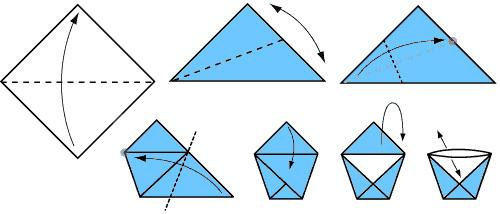 - Отличные получились у нас стаканчики. Вот теперь мы можем все вместе отведать Капитошкино угощение.IX. Подведение итогов- Давайте Ням-Нямчику повторим:Чем полезна вода?Какую воду можно пить?Какие полезные напитки вы ему посоветуете пить?Какие правила гигиены питания при этом нужно соблюдать?- Ребята, Капитошка прощается с нами и говорит нам:-Спасибо. Молодцы! - И мы всегда помним:Чтобы расти и развиватьсяИ при этом не болеть,Нужно правильно питатьсяС самых юных лет уметь! (хором)Литература1.Е.С.Грабчикова,  Л.Ф.Кузнецова, В.Л.Маевская «По ступенькам правил здорового питания»/Факультативные занятия в 1 классе, Минск «Пачатковая школа», 20132. Э.В. Вашкевич. Большая книга развивающих игр: от рождения до 3 лет